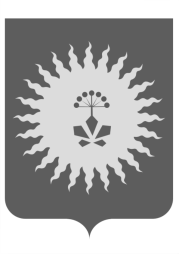 ДУМААНУЧИНСКОГО МУНИЦИПАЛЬНОГО ОКРУГАПРИМОРСКОГО КРАЯР Е Ш Е Н И Е О назначении председателя Контрольно-счетной палаты Анучинского муниципального округаПринято Думой Анучинского муниципального округаВ соответствии с Федеральными законами от 06.10.2003 №131-ФЗ «Об общих принципах организации местного самоуправления в Российской Федерации», от 07.02.2011 № 6-ФЗ «Об общих принципах организации и деятельности контрольно-счетных органов субъектов Российской Федерации и муниципальных образований», Законом Приморского края от 04.08.2011 № 795-КЗ «О Контрольно-счетной палате Приморского края», положением «О Контрольно-счетной палате Анучинского муниципального округа», утвержденным решением Думы Анучинского муниципального округа от 20.08.2020 № 82, Положением о Думе Анучинского муниципального округа:         1. Назначить на должность председателя Контрольно-счетной палаты  Анучинского муниципального округа Черняеву Нину Ивановну.2. Настоящее  решение опубликовать в средствах массовой информации.       3. Настоящее решение вступает в силу со дня его официального опубликования.Глава Анучинского муниципального округа                                                         С.А. Понуровскийс. Анучино30 сентября 2020 года№ 100-НПА